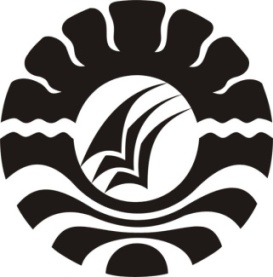 SKRIPSIPENINGKATAN KEMAMPUAN MOTORIK HALUS ANAK MELALUI KEGIATAN ORIGAMI DI TAMAN KANAK-KANAK                                 NURUTTAQWA BAJIMINASA MAKASSARNURAENI K.PROGRAM STUDI PENDIDIKAN GURU PENDIDIKAN ANAK USIA DINIFAKULTAS ILMU PENDIDIKANUNIVERSITAS NEGERI MAKASSAR2016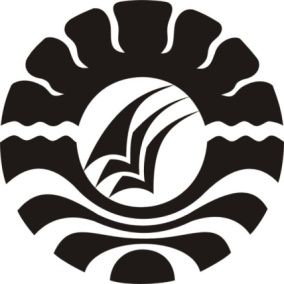 PENINGKATAN KEMAMPUAN MOTORIK HALUS ANAK MELALUI KEGIATAN ORIGAMI DI TAMAN KANAK-KANAK                                 NURUTTAQWA BAJIMINASA MAKASSARDiajukan Untuk Memenuhi Persyaratan Memperoleh Gelar Sarjana Pendidikan Pada Program Studi Pendidikan Guru Pendidikan Anak Usia Dini Strata Satu Fakultas Ilmu Pendidikan Universitas Negeri MakassarNURAENI K.1449046203PROGRAM STUDI PENDIDIKAN GURU PENDIDIKAN ANAK USIA DINIFAKULTAS ILMU PENDIDIKANUNIVERSITAS NEGERI MAKASSAR2016PERNYATAAN KEASLIAN SKRIPSISaya yang bertanda tangan di bawah ini:Nama			:  NURAENI K.NIM			:   1449046203Jurusan 		:   Pendidikan Guru Anak Usia DIniJudul Skripsi		:   Peningkatan Kemampuan Motorik Halus Anak Melalui Kegiatan Origami Di Taman Kanak-Kanak Nuruttaqwa Bajiminasa MakassarMenyatakan dengan sebenarnya bahwa skripsi yang saya tulis ini benar merupakan hasil karya saya sendiri dan bukan merupakan pengambil alihan tulisan atau pikiran orang lain yang saya akui sebagai hasil tulisan atau pikiran sendiri.Apabila dikemudian hari terbukti atau dapat dibuktikan bahwa skripsi ini hasil jiplakan, maka saya bersedia menerima sanksi atas perbuatan tersebut sesuai ketentuan yang berlaku.                                                           Makassar,  Juni  2016                                                                                Yang membuat pernyataan,ABSTRAKNuraeni K, 2016. Kemampuan Motorik Halus Anak Melalui Kegiatan Origami Di Taman Kanak-Kanak Nuruttaqwa Bajiminasa Makassar.Skripsi. Dibimbing oleh Syamsuardi S.Pd,M.Pd dan Dr. Muh Yusri Bachtiar ,M.Pd. Program Studi Pendidikan Guru Pendidikan Anak Usia Dini Fakultas Ilmu Pendidikan Universitas Negeri Makassar.Rumusan Masalah dalam penelitian ini adalah Kemampuan Motorik Halus Anak Melalui Kegiatan Origami Di Taman Kanak-Kanak Nuruttaqwa Bajiminasa Makassar.Pendekatan penelitian ini adalah pendekatan kualitatif.Jenis penelitiaan adalah Penelitian Tindakan Kelas (PTK) yang terdiri dari 4 komponen dalam setiap siklus yaitu:Perencanaan,pelaksanaan,observasi, dan refleksi .Fokus penelitian ini adalah peningkatan kreativitas anak melalui kegiatan kolase.Penelitian ini dilaksanakan dua  siklus yang terdiri dari dua kali pertemuan  setiap siklusnya. Subjek penelitian ini adalah 1 orang guru serta anak kelompok B yang terdiri dari 12 anak didik. Pengumpulan data melalui observasi dan dokumentasi.Data analisis secara kualitatif melalui tahap penyilidikan,penyajian,dan penarikan kesimpulan. Hasil yang diperoleh pada siklus pertama menunjukkan hasil penelitian belum dapat dikatakan berhasil karena anak belum pandai memilih bahan dan masih banyak ruang yang kosong pada pola gambar,sehingga hasil kolase kurang baik. Dan masih banyak anak yang berada pada kategori mulai berkembang.Hal ini disebabkan guru kurang memberi motivasi pada anak. Hasil penelitian siklus II menunjukkan pembelajaran meningkat,dimana guru memberi motivasi dan bimbingan sehingga pada umumnya anak dapat membuat kolase dengan lancar serta dengan tekun atau bersungguh - sungguh dalam membuat kolase.Dengan demikian kegiatan kolase dapat Kemampuan Motorik Halus Anak Melalui Kegiatan Origami Di Taman Kanak-Kanak Nuruttaqwa Bajiminasa MakassarPRAKATAAlhamdulillah, Puji syukur kehadirat Allah SWT atas rahmat, taufiq dan hidayah-Nya serta bimbingan-Nya sehingga penulis dapat menyelesaikan hasil penelitian dengan segala kelebihan dan kekurangannya. Shalawat dan salam semoga senantiasa dicurahkan kepada Rasulullah SAW. yang telah membawa lentera dari kegelapan ke alam terang menderang.Keberhasilan dalam penulisan hasil penelitian ini tentu tidak lepas dari bantuan dan dorongan berbagai pihak. Terutama kepada Syamsuardi, S.Pd., M.Pd. selaku pembimbing I dan Dr,Muh.Yusri Bachtiar, M.Pd. selaku pembimbing II. Penulis juga mengucapkan terima kasih kepada :Prof. Dr. H. Husain Syam, M.TP. selaku Rektor Universitas Negeri Makassar, yang telah memberi peluang untuk mengikuti proses perkuliahan di Pendidikan Guru Pendidikan Anak Usia Dini Fakultas Ilmu Pendidikan UNM.DR. Abdullah Sinring, M.Pd Sebagai dekan Fakultas Ilmu Pendidikan, yang telah memberikan kesempatan menempuh pendidikan di Program Studi Pendidikan Guru Pendidikan Anak Usia Dini.DR. Abdul Saman, M.Si., Kons selaku Pembantu Dekan I, Drs. Muslimin, M.Ed selaku Pembantu Dekan II dan Dr. Pattaufi, M.Si selaku Pembantu Dekan III, DR. Parwoto, M.Pd selaku pembantu Dekan IV Fakultas Ilmu Pendidikan Universitas Negeri Makassar yang telah membantu dalam hal kebijakan administrasi dan kemahasiswaan sampai pada proses penyelesaian studi.Syamsuardi, S.Pd., M.Pd. dan Arifin Manggau, S.Pd.,M.Pd. masing-masing selaku Ketua dan Sekretaris Program Studi Pendidikan Guru Pendidikan Anak Usia Dini Fakultas Pendidikan Universitas Negeri Makassar yang telah memberikan banyak bantuan sampai pada proses penyelesaian studi.Bapak dan Ibu Dosen PGAUD Fakultas Ilmu Pendidikan Universitas Negeri Makassar yang telah memberikan banyak pengetahuan yang berarti selama ini.Rekan-rekan mahasiswa Pendidikan Guru Pendidikan Anak Usia Dini Fakultas Pendidikan Universitas Negeri MakassarKepala Sekolah dan Teman Sejawat Taman Kanak-Kanak nuruttaqwa bajiminasa makassar yang telah memberikan kesempatan untuk melakukan penelitian.Kepada seluruh keluarga yang telah banyak memberikan dukungan moril maupun materil mulai awal studi sampai sekarang.Penulis menyadari bahwa laporan hasil penelitian yang penulis buat masih jauh dari sempurna. Untuk itu penulis mengharapkan kritik dan saran yang bersifat membangun. Akhirnya penulis berharap semoga laporan ini dapat bermanfaat bagi penulis dan pembaca.Makassar,  Juni  2016                                                                                                Penulis.DAFTAR ISIHALAMAN JUDUL										iHALAMAN PERSETUJUAN PEMBIMBING					iiPERNYATAAN KEASLIAN SKRIPSI						iiiMOTO											ivABSTRAK										vPRAKATA										viDAFTAR ISI										ixDAFTAR TABEL									xiDAFTAR GAMBAR									xiiDAFTAR LAMPIRAN								xiiiBAB I. PENDAHULUAN								Latar belakang masalah							1Rumusan masalah								6Tujuan penelitian								6Manfaat penelitian								6BAB II. KAJIAN PUSTAKA, KERANGKA PIKIR, DAN   HIPOTESIS TINDAKAN							Kajian pustaka									8Kerangka pikir								18Hipotesis tindakan								20BAB III. METODE PENELITIAN							Pendekatan dan jenis penelitian						21Fokus penelitian								22Setting dan subjek penelitian							22Prosedur dan Desain Penelitian 						22Teknik dan prosedur pengumpulan data					26Instrument Penelitian								27Teknik Analisis Data								28Indikator Keberhasilan 							29BAB IV. HASIL PENELITIAN DAN PEMBAHASAN				Hasil penelitian								30Pembahasan									56BAB V. KESIMPULAN DAN SARAN						Kesimpulan									60Saran										60DAFTAR PUSTAKA									61LAMPIRAN-LAMPIRAN								63RIWAYAT HIDUP								          109  DAFTAR TABELTabel 1.1 Kisi – Kisi Observasi							28Tabel 2.1 Kategori Persentase Kreativitas Anak		29Tabel 4.1 Hasil Observasi Kegiatan Guru Siklus I Pertemuan I		33Tabel 4.2 Hasil Observasi Kegiatan Anak Siklus I Pertemuan I			34Tabel 4.3 Hasil Observasi Kegiatan Guru Siklus I Pertemuan II			39Tabel 4.4 Hasil Observasi Kegiatan Anak Siklus I Pertemuan II			40Tabel 4.5 Hasil Observasi Kegiatan Guru Siklus II Pertemuan I			47Tabel 4.6 Hasil Observasi Kegiatan Anak Siklus II Pertemuan I			48Tabel 4.7 Hasil Observasi Kegiatan Guru Siklus II Pertemuan II			52Tabel 4.8 Hasil Observasi Kegiatan Siswa Siklus II Pertemuan II			54DAFTAR GAMBARGambar 2.1 Bagan Kerangka Pikir							20Gambar 3.1 Prosedur Penelitian Tindakan Kelas 					24DAFTAR LAMPIRANKisi-kisi Instrumen Penelitian							93Pedoman Observasi Penampilan Guru  Di Dalam Kelas(siklus I pertemuan I)								94Pedoman Observasi Penampilan Guru  Di Dalam Kelas(siklus I pertemuan II)								96Pedoman Observasi Penampilan Guru  Di Dalam Kelas(siklus II pertemuan I)								98Pedoman Observasi Penampilan Guru  Di Dalam Kelas(siklus II pertemuan II)							         100Lembar Observasi Kemampuan Berhitung Anak (siklus I pertemuan I)							         102Lembar Observasi Kemampuan Berhitung Anak (siklus I pertemuan II)							         104Lembar Observasi Kemampuan Berhitung Anak (siklus II pertemuan I)							         106Lembar Observasi Kemampuan Berhitung Anak (siklus II pertemuan II)							         108Rencana Kegiatan Harian (siklus I pertemuan I)				         110Rencana Kegiatan Harian (siklus I pertemuan II)				         111Rencana Kegiatan Harian (siklus II pertemuan I)				         112Rencana Kegiatan Harian (siklus II pertemuan II)			         113Dokumentasi								         114Permohonan Izin Melakukan PenelitianDari FIP UN			         120Surat Izin/Rekomendasi Penelitian Dari BKPMD Provinsi SUL-SEL	         121Surat Keterangan Telah Melaksanakan Penelitian Dari Kepala 